SASSY FLEXIBLE MIXING BOWLSFor A Bubble Free MixSassy Flexible Mixing Bowls allow for an easy, more efficient, and bubble-free mixing of alginate, plaster, stone, and investments. These bowls are resistant to most chemicals, solvents and oils making them easy to clean! Just flex the bowl and then wipe it clean! This allergy approved, latex free flexible bowl is a must have addition to any office or lab. Sassy Flexible Mixing Bowls can be used with most automatic alginate mixers. Advantages:Flexible design allows for inside-out foldingLatex freeBowls can be used with most automatic alginate mixersMore flexible than rubber bowlsSelf-cleaning, just flex & wipe offAutoclavable option availableNon-Autoclavable Purple – Medium – 500 CC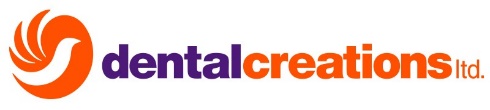 Item #782Suggested Retail Price $6.95